Schüler_innenversuch – SauerstoffräuberMaterialien: 		Messzylinder (100 ml), Becherglas (500 ml) oder Glaswanne, drei Stopfen, Stativ mit KlemmeChemikalien:		Eisenpulver, verdünnte Essigsäure (c=0,5 mol/l), WasserDurchführung: 			Die Innenwand des Messzylinders wird durch mehrmaliges Spülen mit Wasser befeuchtet und Eisenpulver darauf gestreut, so dass möglichst viel an der Innenwand des Messzylinders verteilt wird. In das Becherglas wird Wasser gefüllt und die Stopfen auf den Boden des Becherglases aufgestellt. Die Stopfen befinden sich vollständig unter Wasser. Mit der Öffnung nach unten wird der Messzylinder in das mit Wasser gefüllte Becherglas auf die Stopfen gestellt und mit einem Stativ fixiert. Der Aufbau bleibt so mehrere Stunden stehen.Beobachtung:			Nach einigen Stunden steigt das Wasser in dem Kolben langsam an und der Wasserspiegel kann an der Skala des Messzylinders abgelesen werden. Das Eisenpulver färbt sich bräunlich an. 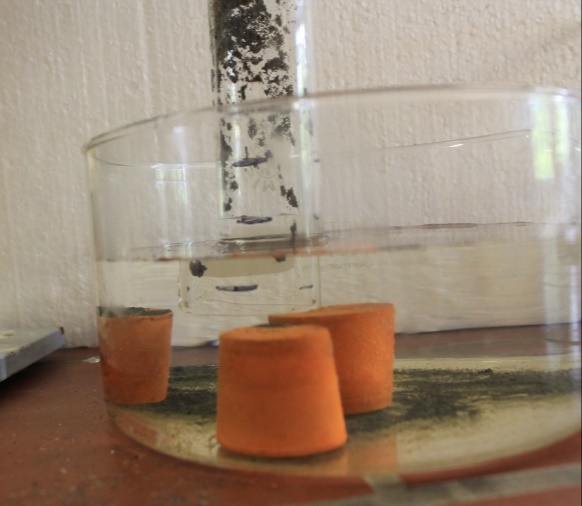 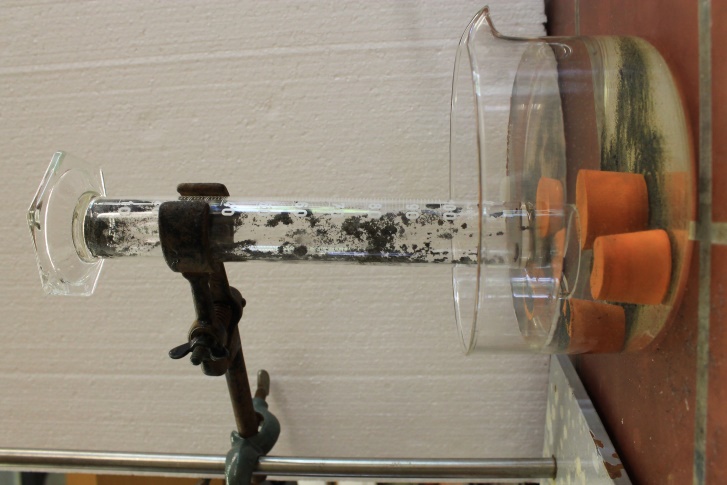 Deutung:	Das Eisen reagiert mit dem Sauerstoff und wird somit der Luft entzogen. Dadurch wird Wasser von unten nach oben gezogen. Ist genügend Eisenpulver vorhanden und der Sauerstoff vollständig umgesetzt, steigt der Wasserspiegel um 20 ml an. Aus diesem Ergebnis lässt sich der Anteil an Sauerstoff ermitteln.Entsorgung:			Die Entsorgung des Eisenpulvers erfolgt im Feststoffabfall. Das Wasser wird in den Ausguss gegeben.Literatur:	Schmidkunz, H. (2011). Chemische Freihandversuche Band 1. Hallbergmoos: Aulis-Verlag.GefahrenstoffeGefahrenstoffeGefahrenstoffeGefahrenstoffeGefahrenstoffeGefahrenstoffeGefahrenstoffeGefahrenstoffeGefahrenstoffeEisenpulverEisenpulverEisenpulverH: 228H: 228H: 228P: 370+378bP: 370+378bP: 370+378bEssigsäure (c= 0,5 mol/l)Essigsäure (c= 0,5 mol/l)Essigsäure (c= 0,5 mol/l)H: 226-314H: 226-314H: 226-314P: 280-301+330+331-305+351+338-307-310P: 280-301+330+331-305+351+338-307-310P: 280-301+330+331-305+351+338-307-310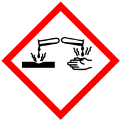 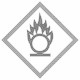 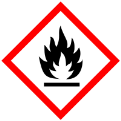 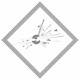 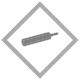 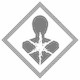 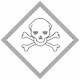 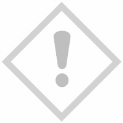 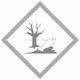 